Зарегистрировано в Минюсте России 11 января 2019 г. N 53316МИНИСТЕРСТВО ПРИРОДНЫХ РЕСУРСОВ И ЭКОЛОГИИРОССИЙСКОЙ ФЕДЕРАЦИИФЕДЕРАЛЬНАЯ СЛУЖБА ПО НАДЗОРУ В СФЕРЕ ПРИРОДОПОЛЬЗОВАНИЯПРИКАЗот 1 октября 2018 г. N 395ОБ УТВЕРЖДЕНИИ МЕТОДИКИПРОВЕДЕНИЯ КОНКУРСОВ НА ЗАМЕЩЕНИЕ ВАКАНТНЫХ ДОЛЖНОСТЕЙФЕДЕРАЛЬНОЙ ГОСУДАРСТВЕННОЙ ГРАЖДАНСКОЙ СЛУЖБЫ ФЕДЕРАЛЬНОЙСЛУЖБЫ ПО НАДЗОРУ В СФЕРЕ ПРИРОДОПОЛЬЗОВАНИЯВ соответствии с Федеральным законом от 27 июля 2004 г. N 79-ФЗ "О государственной гражданской службе Российской Федерации" (Собрание законодательства Российской Федерации, 2004, N 31, ст. 3215; 2006, N 6, ст. 636; 2007, N 10, ст. 1151; N 16, ст. 1828; N 49, ст. 6070; 2008, N 13, ст. 1186; N 30, ст. 3616; N 52, ст. 6235; 2009, N 29, ст. 3597, ст. 3624; N 48, ст. 5719; N 51, ст. 6150, ст. 6159; 2010, N 5, ст. 459; N 7, ст. 704; N 49, ст. 6413, N 51, ст. 6810; 2011, N 1, ст. 31; N 27, ст. 3866; N 29, ст. 4295; N 48, ст. 6730; N 49, ст. 7333, N 50, ст. 7337; 2012, N 48, ст. 6744, N 50, ст. 6954; N 52, ст. 7571, N 53, ст. 7620, ст. 7652; 2013, N 14, ст. 1665; N 19, ст. 2326, ст. 2329; N 27, ст. 3441, ст. 3462, ст. 3477; N 43, ст. 5454; N 48, ст. 6165; N 49, ст. 6351, N 52, ст. 6961; 2014, N 14, ст. 1545; N 52, ст. 7542; 2015, N 1, ст. 62, ст. 63; N 14, ст. 2008, N 24, ст. 3374; N 29, ст. 4388; N 41, ст. 5639; 2016, N 1, ст. 15, ст. 38, N 22, ст. 3091; N 23, ст. 3300, N 27, ст. 4157, ст. 4209; 2017, N 1, ст. 46; N 15, ст. 2139; N 27, ст. 3929, ст. 3930; N 31, ст. 4741; N 31, ст. 4824; 2018, N 1, ст. 7, N 32, ст. 5100), Указом Президента Российской Федерации от 1 февраля 2005 г. N 112 "О конкурсе на замещение вакантной должности государственной гражданской службы Российской Федерации" (Собрание законодательства Российской Федерации, 2005, N 6, ст. 439; 2017, N 37, ст. 5506), постановлением Правительства Российской Федерации от 31 марта 2018 г. N 397 "Об утверждении единой методики проведения конкурсов на замещение вакантных должностей государственной гражданской службы Российской Федерации и включение в кадровый резерв государственных органов" (Собрание законодательства Российской Федерации, 2018, N 16, ст. 2359), приказываю:1. Утвердить Методику проведения конкурсов на замещение вакантных должностей федеральной государственной гражданской службы Федеральной службы по надзору в сфере природопользования, согласно приложению к настоящему приказу.2. Признать утратившими силу:приказ Федеральной службы по надзору в сфере природопользования от 27 декабря 2007 г. N 593 "Об утверждении Методики проведения конкурса на замещение вакантной должности федеральной государственной гражданской службы в Федеральной службе по надзору в сфере природопользования" (зарегистрирован Минюстом России 04.02.2008, регистрационный N 11091);приказ Федеральной службы по надзору в сфере природопользования от 2 октября 2009 г. N 293 "О внесении изменений в Приказ Росприроднадзора от 27.12.2007 N 593" (зарегистрирован Минюстом России 29.10.2009, регистрационный N 15152).Временно исполняющийобязанности РуководителяА.М.АМИРХАНОВПриложениек приказу Федеральной службыпо надзору в сфере природопользованияот 1 октября 2018 г. N 395МЕТОДИКАПРОВЕДЕНИЯ КОНКУРСОВ НА ЗАМЕЩЕНИЕ ВАКАНТНЫХ ДОЛЖНОСТЕЙФЕДЕРАЛЬНОЙ ГОСУДАРСТВЕННОЙ ГРАЖДАНСКОЙ СЛУЖБЫ ФЕДЕРАЛЬНОЙСЛУЖБЫ ПО НАДЗОРУ В СФЕРЕ ПРИРОДОПОЛЬЗОВАНИЯI. Общие положения1. Настоящая Методика проведения конкурсов на замещение вакантной должности государственной гражданской службы Российской Федерации (далее - гражданская служба) в Федеральной службе по надзору в сфере природопользования (далее - Методика) определяет организацию и порядок проведения конкурсов на замещение вакантной должности государственной гражданской службы в центральном аппарате Росприроднадзора (территориальном органе Росприроднадзора) и направлена на повышение объективности и прозрачности конкурсных процедур, формирование высокопрофессионального кадрового состава гражданской службы.2. Конкурсы проводятся в целях оценки профессионального уровня граждан Российской Федерации (гражданских служащих), допущенных к участию в конкурсах (далее - кандидаты), а также их соответствия установленным квалификационным требованиям для замещения соответствующих должностей гражданской службы.3. Поступление гражданина на гражданскую службу для замещения должности гражданской службы или замещение гражданским служащим другой должности гражданской службы осуществляется по результатам конкурса, если иное не установлено статьей 22 Федерального закона от 27 июля 2004 г. N 79-ФЗ "О государственной гражданской службе Российской Федерации" (Собрание законодательства Российской Федерации, 2004, N 31, ст. 3215; 2006, N 6, ст. 636; 2007, N 10, ст. 1151; N 16, ст. 1828; N 49, ст. 6070; 2008, N 13, ст. 1186; N 30, ст. 3616; N 52, ст. 6235; 2009, N 29, ст. 3597, ст. 3624; N 48, ст. 5719; N 51, ст. 6150, ст. 6159; 2010, N 5, ст. 459; N 7, ст. 704; N 49, ст. 6413, N 51, ст. 6810; 2011, N 1, ст. 31; N 27, ст. 3866; N 29, ст. 4295; N 48, ст. 6730; N 49, ст. 7333, N 50, ст. 7337; 2012, N 48, ст. 6744, N 50, ст. 6954; N 52, ст. 7571, N 53, ст. 7620, ст. 7652; 2013, N 14, ст. 1665; N 19, ст. 2326, ст. 2329; N 27, ст. 3441, ст. 3462, ст. 3477; N 43, ст. 5454; N 48, ст. 6165; N 49, ст. 6351, N 52, ст. 6961; 2014, N 14, ст. 1545; N 52, ст. 7542; 2015, N 1, ст. 62, ст. 63; N 14, ст. 2008, N 24, ст. 3374; N 29, ст. 4388; N 41, ст. 5639; 2016, N 1, ст. 15, ст. 38, N 22, ст. 3091; N 23, ст. 3300, N 27, ст. 4157, ст. 4209; 2017, N 1, ст. 46; N 15, ст. 2139; N 27, ст. 3929, ст. 3930; N 31, ст. 4741; N 31, ст. 4824; 2018, N 1, ст. 7, N 32, ст. 5100) (далее - Федеральный закон).II. Организация деятельности конкурсной комиссии4. Конкурсная комиссия для проведения конкурсов на замещение вакантной должности государственной гражданской службы Российской Федерации в Федеральной службе по надзору в сфере природопользования или территориальном органе Росприроднадзора (далее - конкурсная комиссия) действует на постоянной основе и в своей деятельности руководствуется Федеральным законом, другими федеральными законами, Положением о конкурсе на замещение вакантной должности государственной гражданской службы Российской Федерации, утвержденным Указом Президента Российской Федерации от 1 февраля 2005 г. N 112 "О конкурсе на замещение вакантной должности государственной гражданской службы Российской Федерации" (Собрание законодательства Российской Федерации, 2005, N 6, ст. 439; 2017, N 37, ст. 5506), постановлением Правительства Российской Федерации от 31 марта 2018 г. N 397 "Об утверждении единой методики проведения конкурсов на замещение вакантных должностей государственной гражданской службы Российской Федерации и включение в кадровый резерв государственных органов" (Собрание законодательства Российской Федерации, 2018, N 16, ст. 2359), другими указами и распоряжениями Президента Российской Федерации, постановлениями и распоряжениями Правительства Российской Федерации, а также настоящей Методикой.5. Конкурсная комиссия утверждается:в центральном аппарате Росприроднадзора - приказом Росприроднадзора;в территориальных органах Росприроднадзора - приказом соответствующего территориального органа Росприроднадзора.В целях эффективной организации конкурсов по решению представителя нанимателя в Росприроднадзоре и его территориальных органах может быть образовано несколько конкурсных комиссий для различных категорий и групп должностей гражданской службы.(абзац введен Приказом Росприроднадзора от 13.01.2021 N 3)6. Конкурсная комиссия состоит из председателя, заместителя председателя, секретаря и членов комиссии.В состав конкурсной комиссии входят гражданские служащие (в том числе из подразделения по вопросам государственной службы и кадров и подразделения, в котором проводится конкурс на замещение вакантной должности гражданской службы или включение в кадровый резерв).(в ред. Приказа Росприроднадзора от 13.01.2021 N 3)Состав конкурсной комиссии формируется таким образом, чтобы была исключена возможность возникновения конфликта интересов, которые могли бы повлиять на принимаемые конкурсной комиссией решения.7. Председатель конкурсной комиссии осуществляет руководство деятельностью конкурсной комиссии. В период временного отсутствия председателя конкурсной комиссии руководство конкурсной комиссией осуществляет заместитель председателя конкурсной комиссии.Обеспечение работы конкурсной комиссии осуществляется секретарем конкурсной комиссии. Секретарь конкурсной комиссии участвует в оценке кандидатов и обладает правом голоса при принятии решений конкурсной комиссией.В соответствии с пунктом 17.1 Указа Президента Российской Федерации от 1 февраля 2005 г. N 112 "О конкурсе на замещение вакантной должности государственной гражданской службы Российской Федерации" (Собрание законодательства Российской Федерации, 2005, N 6, ст. 439; 2021, N 1, ст. 85) включаемые в состав конкурсной комиссии независимые эксперты - представители научных, образовательных и других организаций приглашаются и отбираются федеральным органом исполнительной власти, осуществляющим функции по выработке и реализации государственной политики и нормативно-правовому регулированию в сфере государственной гражданской службы, направленному без указания персональных данных независимых экспертов, в порядке, установленном нормативным правовым актом Правительства Российской Федерации или нормативным правовым актом субъекта Российской Федерации, принятым с учетом порядка, установленного Правительством Российской Федерации.(в ред. Приказа Росприроднадзора от 13.01.2021 N 3)В центральном аппарате Росприроднадзора в состав Комиссии входят также представители общественного совета Росприроднадзора. Представители общественного совета Росприроднадзора, включаемые в состав конкурсной комиссии, определяются решениями общественного совета Росприроднадзора.(в ред. Приказа Росприроднадзора от 13.01.2021 N 3)Общее число этих представителей и независимых экспертов должно составлять не менее одной четверти от общего числа членов конкурсной комиссии.Общий срок пребывания независимого эксперта в конкурсной комиссии Росприроднадзора (территориального органа Росприроднадзора) не может превышать три года. Исчисление данного срока осуществляется с момента первого включения независимого эксперта в состав конкурсной комиссии. Повторное включение данного независимого эксперта в состав конкурсной комиссии может быть осуществлено не ранее чем через три года после окончания срока пребывания в конкурсной комиссии.(абзац введен Приказом Росприроднадзора от 13.01.2021 N 3)Срок пребывания независимого эксперта в конкурсной и аттестационной комиссиях Росприроднадзора (территориального органа Росприроднадзора) не может превышать в совокупности три года.(абзац введен Приказом Росприроднадзора от 13.01.2021 N 3)8. Конкурсная комиссия имеет право:а) вносить предложения о применении методов оценки и формировании конкурсных заданий;б) запрашивать у начальников структурных подразделений центрального аппарата Росприроднадзора (территориального органа Росприроднадзора) сведения и материалы, необходимые для работы комиссии.9. Заседание конкурсной комиссии считается правомочным, если на нем присутствуют не менее двух третей от общего числа ее членов.10. Члены конкурсной комиссии могут быть ознакомлены до начала ее заседания с материалами выполнения кандидатами конкурсных заданий.11. При выполнении кандидатами конкурсных заданий и проведении заседания конкурсной комиссии по решению представителя нанимателя ведется видео- и (или) аудиозапись либо стенограмма проведения соответствующих конкурсных процедур.Росприроднадзором и его территориальными органами создаются надлежащие организационные и материально-технические условия для деятельности конкурсной комиссии, а также для прохождения кандидатами конкурсных процедур.(абзац введен Приказом Росприроднадзора от 13.01.2021 N 3)12. Принятие решения конкурсной комиссией об определении победителя конкурса без проведения очного индивидуального собеседования конкурсной комиссии с кандидатом не допускается.Конкурсной комиссией может быть принято решение о проведении заседания в формате видеоконференции (при наличии технической возможности) по предложению ее члена или кандидата с указанием причины (обоснования) такого решения.(абзац введен Приказом Росприроднадзора от 13.01.2021 N 3)13. Итоговый балл кандидата определяется как сумма среднего арифметического баллов, выставленных кандидату членами конкурсной комиссии по результатам индивидуального собеседования, других конкурсных заданий, оцениваемых членами конкурсной комиссии, и баллов, набранных кандидатом по итогам тестирования и выполнения иных аналогичных конкурсных заданий, предусматривающих формализованный подсчет результатов.(в ред. Приказа Росприроднадзора от 13.01.2021 N 3)14. По результатам сопоставления итоговых баллов кандидатов секретарь конкурсной комиссии формирует рейтинг кандидатов в порядке убывания их итоговых баллов.(в ред. Приказа Росприроднадзора от 13.01.2021 N 3)15. Решение конкурсной комиссии по результатам проведения конкурса принимаются открытым голосованием простым большинством голосов ее членов, присутствующих на заседании. При равенстве голосов решающим является голос председателя конкурсной комиссии.Решение принимается конкурсной комиссией в отсутствие кандидата.16. Результаты голосования конкурсной комиссии оформляются решением конкурсной комиссии по итогам конкурса на замещение вакантной должности гражданской службы по форме согласно приложению N 4 к единой методике проведения конкурсов на замещение вакантных должностей государственной гражданской службы Российской Федерации и включение в кадровый резерв, утвержденной постановлением Правительства Российской Федерации от 31 марта 2018 г. N 397, которое подписывается председателем, заместителем председателя, секретарем и членами конкурсной комиссии, принимавшими участие в заседании.17. Указанное решение содержит рейтинг кандидатов с указанием набранных баллов и занятых ими мест по результатам оценки конкурсной комиссией.18. В кадровый резерв конкурсной комиссией могут рекомендоваться кандидаты из числа тех кандидатов, общая сумма набранных баллов которых составляет не менее 50 процентов максимального балла.III. Организация проведения конкурса19. Решение об объявлении конкурса принимается представителем нанимателя и оформляется приказом Росприроднадзора (территориального органа Росприроднадзора).20. Подготовка к проведению конкурса предусматривает выбор методов оценки профессиональных и личностных качеств кандидатов (далее - методы оценки) и формирование соответствующих им конкурсных заданий, при необходимости актуализацию положений должностных регламентов гражданских служащих в отношении вакантных должностей гражданской службы, на замещение которых планируется объявление конкурсов.21. Кадровое подразделение центрального аппарата или территориального органа Росприроднадзора (далее - кадровая служба) при необходимости актуализирует положения должностных регламентов гражданских служащих, на замещение которых планируется объявление конкурсов.По решению представителя нанимателя в должностных регламентах гражданских служащих в отношении вакантных должностей гражданской службы могут быть установлены квалификационные требования к конкретной специальности (направлению подготовки).22. Конкурс проводится в два этапа. На первом этапе на официальном сайте Росприроднадзора и официальном сайте федеральной государственной информационной системы "Единая информационная система управления кадровым составом государственной гражданской службы Российской Федерации" (далее - Единая система) размещается объявление о приеме документов для участия в конкурсе, а также следующая информация о конкурсе:наименование вакантной должности гражданской службы; квалификационные требования для замещения этой должности;положения должностного регламента гражданского служащего, включающие должностные обязанности, права и ответственность за неисполнение (ненадлежащее исполнение) должностных обязанностей, показатели эффективности и результативности профессиональной служебной деятельности гражданского служащего;условия прохождения гражданской службы;место и время приема документов, подлежащих представлению в соответствии с пунктом 24 настоящей Методики;срок, до истечения которого принимаются указанные документы;предполагаемая дата проведения конкурса;место и порядок его проведения;сведения о методах оценки;другие информационные материалы.23. В объявлении указывается информация о возможности кандидата пройти предварительный квалификационный тест (далее - предварительный тест) вне рамок конкурса для самостоятельной оценки им своего профессионального уровня.Предварительный тест размещается на официальном сайте Единой системы, доступ претендентам для его прохождения предоставляется безвозмездно.Результаты прохождения претендентом предварительного теста не могут быть приняты во внимание конкурсной комиссией и не могут являться основанием для отказа ему в приеме документов для участия в конкурсе.24. Гражданин, изъявивший желание участвовать в конкурсе, представляет в центральный аппарат Росприроднадзора (территориальный орган Росприроднадзора), в котором проводится конкурс:24.1 личное заявление;24.2 заполненную и подписанную анкету по форме, утвержденной распоряжением Правительства Российской Федерации от 26 мая 2005 г. N 667-р (Собрание законодательства Российской Федерации, 2005, N 22, ст. 2192; 2007, N 43, ст. 5264; 2018, N 12, ст. 1677), с фотографией;24.3 копию паспорта или заменяющего его документа (соответствующий документ предъявляется лично по прибытии на конкурс);24.4 документы, подтверждающие необходимое профессиональное образование, квалификацию и стаж работы:копию трудовой книжки, заверенную нотариально или кадровой службой по месту службы (работы), и (или) сведения о трудовой деятельности, и (или) иные документы, подтверждающие служебную (трудовую) деятельность гражданина (за исключением случаев, когда служебная (трудовая) деятельность осуществляется впервые);(в ред. Приказа Росприроднадзора от 13.01.2021 N 3)копии документов об образовании и о квалификации, а также по желанию гражданина копии документов, подтверждающих повышение или присвоение квалификации по результатам дополнительного профессионального образования, документов о присвоении ученой степени, ученого звания, заверенные нотариально или кадровой службой по месту службы (работы);24.5 документ об отсутствии у гражданина заболевания, препятствующего поступлению на государственную гражданскую службу Российской Федерации или ее прохождению;24.6 иные документы, предусмотренные Федеральным законом, другими федеральными законами, указами Президента Российской Федерации и постановлениями Правительства Российской Федерации.25. Гражданский служащий центрального аппарата Росприроднадзора (территориального органа Росприроднадзора), изъявивший желание участвовать в конкурсе, подает заявление на имя представителя нанимателя.26. Гражданский служащий, замещающий должность государственной гражданской службы в ином государственном органе, изъявивший желание участвовать в конкурсе, представляет в центральный аппарат Росприроднадзора (территориальный орган Росприроднадзора) заявление на имя представителя нанимателя и заполненную, подписанную им и заверенную кадровым подразделением государственного органа, в котором гражданский служащий замещает должность гражданской службы, анкету по форме, утвержденной распоряжением Правительства Российской Федерации от 26 мая 2005 г. N 667-р, с фотографией.27. При подаче документов на конкурс гражданин оформляет согласие на обработку персональных данных в центральном аппарате Росприроднадзора (территориальном органе Росприроднадзора).28. Документы, указанные в пунктах 24 - 26 настоящей Методики, в течение 21 календарного дня со дня размещения объявления об их приеме на официальных сайтах Росприроднадзора и Единой системы представляются в центральный аппарат Росприроднадзора (территориальный орган Росприроднадзора) гражданином (гражданским служащим) лично, посредством направления по почте или в электронном виде с использованием указанной информационной системы.В электронном виде документы представляются в соответствии с Правилами представления документов в электронном виде кандидатом для участия в конкурсах на замещение вакантной должности государственной гражданской службы Российской Федерации и включение в кадровый резерв федерального государственного органа, утвержденными постановлением Правительства Российской Федерации от 5 марта 2018 г. N 227 "О некоторых мерах по внедрению информационных технологий в кадровую работу на государственной гражданской службе Российской Федерации" (Собрание законодательства Российской Федерации, 2018, N 12, ст. 1677).29. Несвоевременное представление документов, представление их не в полном объеме или с нарушением правил оформления без уважительной причины являются основанием для отказа гражданину (гражданскому служащему) в их приеме.30. При несвоевременном представлении документов, представлении их не в полном объеме или с нарушением правил оформления по уважительной причине представитель нанимателя вправе перенести сроки их приема.31. С согласия гражданина (гражданского служащего) проводится процедура оформления его допуска к сведениям, составляющим государственную и иную охраняемую законом тайну, если исполнение должностных обязанностей по должности гражданской службы, на замещение которой проводится конкурс, связано с использованием таких сведений.При отказе гражданина (гражданского служащего) от проведения процедуры оформления допуска к сведениям, составляющим государственную и иную охраняемую законом тайну, если исполнение должностных обязанностей по должности гражданской службы, на замещение которой проводится конкурс, связано с использованием таких сведений, он не допускается к участию в конкурсе.32. Гражданин (гражданский служащий) не допускается к участию в конкурсе в связи с его несоответствием квалификационным требованиям для замещения должностей гражданской службы, а также в связи с ограничениями, установленными законодательством Российской Федерации о гражданской службе для поступления на гражданскую службу и ее прохождения.Гражданин (гражданский служащий), не допущенный к участию в конкурсе, информируется представителем нанимателя о причинах отказа в письменной форме. Указанный гражданин (гражданский служащий) вправе обжаловать это решение в соответствии с законодательством Российской Федерации.33. Решение о дате, месте и времени проведения второго этапа конкурса принимается представителем нанимателя после проверки достоверности сведений, представленных претендентами на замещение вакантной должности гражданской службы, а также после оформления в случае необходимости допуска к сведениям, составляющим государственную и иную охраняемую законом тайну, и оформляется приказом.34. Второй этап конкурса проводится не позднее чем через 30 календарных дней после дня завершения приема документов для участия в конкурсе, а в случае оформления допуска к сведениям, составляющим государственную и иную охраняемую законом тайну, срок проведения второго этапа конкурса определяется представителем нанимателя.При установлении в ходе проверки обстоятельств, препятствующих в соответствии с федеральными законами и другими нормативными правовыми актами Российской Федерации поступлению гражданина на гражданскую службу, он информируется представителем нанимателя о причинах отказа в участии в конкурсе в письменной форме. В случае если гражданин представил документы для участия в конкурсе в электронном виде, извещение о причинах отказа в участии в конкурсе направляется ему в форме электронного документа, подписанного усиленной квалифицированной электронной подписью, с использованием государственной информационной системы в области государственной службы.35. Центральный аппарат Росприроднадзора (территориальный орган Росприроднадзора) не позднее чем за 15 календарных дней до начала второго этапа конкурса размещает на официальном сайте Росприроднадзора и на официальном сайте в Единой системе информацию о дате, месте и времени его проведения, а также список кандидатов и направляет кандидатам соответствующие сообщения в письменной форме, при этом кандидатам, которые представили документы для участия в конкурсе в электронном виде, - в форме электронного документа, подписанного усиленной квалифицированной электронной подписью, с использованием указанной информационной системы.36. На втором этапе конкурса конкурсная комиссия оценивает профессиональный уровень кандидатов, их соответствие квалификационным требованиям на основании представленных ими документов, а также на основе конкурсных процедур с использованием не противоречащих федеральным законам и другим нормативным правовым актам Российской Федерации методов оценки, включая индивидуальное собеседование анкетирование, подготовку проекта документа, решение практических задач и тестирование по вопросам, связанным с выполнением должностных обязанностей по вакантной должности гражданской службы, на замещение которой претендуют кандидаты.(в ред. Приказа Росприроднадзора от 13.01.2021 N 3)Обязательными методами оценки являются тестирование и индивидуальное собеседование. Необходимость, а также очередность применения других методов оценки при проведении конкурса определяются конкурсной комиссией.(в ред. Приказа Росприроднадзора от 05.07.2021 N 409)37. С целью обеспечения контроля при выполнении кандидатами конкурсных заданий в ходе конкурсных процедур присутствуют представители конкурсной комиссии.38. В ходе конкурсных процедур проводится:38.1 Тестирование для оценки уровня владения государственным языком Российской Федерации (русским языком), знаниями основ Конституции Российской Федерации, законодательства Российской Федерации о гражданской службе и о противодействии коррупции, знаниями и умениями в сфере информационно-коммуникационных технологий и для оценки знаний и умений по вопросам профессиональной служебной деятельности исходя из области и вида профессиональной служебной деятельности по вакантной должности гражданской службы.При тестировании используется единый перечень вопросов.Тест содержит 40 вопросов, на каждый вопрос теста может быть только один верный вариант ответа.Первая часть теста состоит из общих вопросов (для оценки уровня владения русским языком, знаниями основ Конституции, законодательства о государственной гражданской службе и о противодействии коррупции, знаниями и умениями в сфере информационно-коммуникационных технологий).Вторая часть теста состоит из специальных вопросов.Кандидатам предоставляется одно и то же время (от 40 до 60 минут) для прохождения тестирования.Подведение результатов тестирования основывается на количестве правильных ответов.Тест содержит в себе 5 разделов по 7 вопросов. Раздел, содержащий тестовые вопросы на знание государственного языка Российской Федерации - русского языка, включает 5 вопросов.Прохождение тестирования считается успешным при количестве правильных ответов не менее 70%.При переводе результатов тестирования в баллы необходимо выставлять баллы в соответствии со следующими показателями:в разделе, содержащем тестовые вопросы на знание государственного языка Российской Федерации - русского языка, один правильный ответ приравнивается к 0,22 балла;в разделе, содержащем тестовые вопросы на знание Конституции Российской Федерации и основ конституционного устройства Российской Федерации", один правильный ответ приравнивается к 0,10 балла;в разделе, содержащем тестовые вопросы на знание основ законодательства о государственной и государственной гражданской службе Российской Федерации, один правильный ответ приравнивается к 0,10 балла;в разделе, содержащем тестовые вопросы на знание основ законодательства Российской Федерации о противодействии коррупции, один правильный ответ приравнивается к 0,10 балла;в разделе, содержащем тестовые вопросы на знание и умения в области информационно-коммуникационных технологий, один правильный ответ приравнивается к 0,10 балла;в разделе, содержащем тестовые вопросы на знание в сфере деятельности для замещения вакантной должности государственной гражданской службы, на которую претендует кандидат, или группе должностей гражданской службы, по которой формируется кадровый резерв, один правильный ответ приравнивается к 0,30 балла.Максимальный балл за прохождение тестирования составляет 6 баллов.Результаты тестирования оформляются в виде краткой справки.38.2 Индивидуальное собеседование проводится в форме свободной беседы с кандидатом по теме его будущей профессиональной служебной деятельности, в ходе которой члены конкурсной комиссии задают кандидату вопросы, направленные на оценку профессионального уровня кандидата.Предварительное индивидуальное собеседование может проводиться руководителем структурного подразделения центрального аппарата Росприроднадзора (территориального органа Росприроднадзора), на замещение вакантной должности гражданской службы в котором проводится конкурс.О результатах проведения предварительного индивидуального собеседования в случае его проведения до заседания конкурсной комиссии конкурсная комиссия информируется проводившим его лицом в форме устного доклада в ходе заседания конкурсной комиссии.Баллы за индивидуальное собеседование выставляются Комиссией в соответствии со следующими показателями:полнота и правильность ответа (от 0 до 3 баллов, где 0 баллов - ответ на вопрос не дан или дан неверно, 3 балла - дан корректный ответ, в полном объеме);грамматическое оформление ответа и владение терминологией по теме (от 0 до 3 баллов, где 0 баллов - ответ оформлен грамматически неверно, владение терминологией отсутствует, 3 балла - ответ оформлен грамматически верно с использованием необходимой терминологии);логичность и структурированность ответа (от 0 до 3 баллов, где 0 баллов - ответ не структурирован, в ответе отсутствует логика, 3 балла - ответ структурирован, в ответе содержится логика).Максимальный балл за прохождение индивидуального собеседования составляет 9 баллов.Прохождение индивидуального собеседования считается успешным при получении кандидатом не менее половины от максимального балла.По итогам индивидуального собеседования каждый член конкурсной комиссии выставляет кандидату соответствующий балл, который заносится в конкурсный бюллетень, составляемый по форме согласно приложению N 3 к единой методике проведения конкурсов на замещение вакантных должностей государственной гражданской службы Российской Федерации и включение в кадровый резерв государственных органов, утвержденной постановлением Правительства Российской Федерации от 31 марта 2018 г. N 397 (Собрание законодательства Российской Федерации, 2018, N 16, ст. 2359), с краткой мотивировкой, послужившей основанием принятия решения о соответствующей оценке. Конкурсный бюллетень приобщается к решению конкурсной комиссии.38.3 Анкетирование проводится по вопросам, составленным исходя из должностных обязанностей по вакантной должности гражданской службы (группе должностей гражданской службы, по которой проводится конкурс на включение в кадровый резерв), а также квалификационных требований для замещения указанных должностей.В анкету включаются вопросы о выполняемых должностных обязанностях по должностям, замещаемым в рамках ранее осуществляемой профессиональной деятельности, профессиональных достижениях, мероприятиях (проектах, форумах, семинарах и др.), в которых кандидат принимал участие, его публикациях в печатных изданиях, увлечениях, о рекомендациях и (или) рекомендательных письмах, которые могут быть предоставлены кандидатом. В анкету также могут быть включены дополнительные вопросы, направленные на оценку профессионального уровня кандидата, в том числе о целях, мотивах и профессиональных притязаниях кандидата.При анкетировании конкурсная комиссия оценивает кандидатов по результатам заполнения анкеты.Конкурсная комиссия оценивает анкету в отсутствие кандидата по содержанию ответов, которые кандидат дал на вопросы анкеты.Результаты анкетирования оцениваются членами конкурсной комиссии:в 3 балла, если содержание ответов в анкете позволяет сделать вывод о соответствии кандидата квалификационным требованиям для замещения вакантной должности гражданской службы;в 2 балла, если содержание ответов в анкете позволяет сделать вывод о неполном соответствии кандидата квалификационным требованиям для замещения вакантной должности гражданской службы;в 1 балл, если содержание ответов в анкете не позволяет сделать вывод о соответствии кандидата квалификационным требованиям для замещения вакантной должности гражданской службы.Секретарь конкурсной комиссии по результатам анкетирования определяет для каждого кандидата средний балл, который рассчитывается как среднее арифметическое оценок, выставленных членами конкурсной комиссии.Максимальная оценка за выполнение конкурсного задания в виде анкетирования - 3 балла.(пп. 38.3 введен Приказом Росприроднадзора от 13.01.2021 N 3)38.4 Подготовка кандидатом проекта документа позволяет на практике оценить знания и умения, необходимые для непосредственного исполнения им должностных обязанностей в зависимости от области и вида профессиональной служебной деятельности, установленных должностным регламентом.Кандидату предлагается подготовить проект ответа на обращение гражданина, проект нормативного правового акта (с прилагаемым проектом пояснительной записки) или иной документ, разработка которого входит в число должностных обязанностей по вакантной должности гражданской службы (по группе должностей гражданской службы, по которой проводится конкурс на включение в кадровый резерв). В этих целях кандидату могут предоставляться данные из инструкции по делопроизводству и иные документы, необходимые для надлежащей подготовки проекта документа.Оценка подготовленного проекта документа может осуществляться начальником структурного подразделения центрального аппарата Росприроднадзора (территориального органа Росприроднадзора), на замещение вакантной должности гражданской службы (для формирования кадрового резерва) в котором проводится конкурс. При этом в целях проведения объективной оценки обеспечивается анонимность подготовленного проекта документа.Результаты оценки проекта документа оформляются в виде краткой справки, подготавливаемой в произвольной форме.Итоговая оценка выставляется в соответствии со следующими показателям:соответствие установленным требованиям оформления;понимание сути вопроса, выявление кандидатом ключевых фактов и проблем, послуживших основанием для разработки проекта документа;отражение путей решения проблем, послуживших основанием для разработки проекта документа, с учетом правильного применения норм законодательства Российской Федерации;обоснованность подходов к решению проблем, послуживших основанием для разработки проекта документа;аналитические способности, логичность мышления;правовая и лингвистическая грамотность.Достижение показателя оценивается в 1 балл.Секретарь конкурсной комиссии по результатам подготовки проекта документа определяет для каждого кандидата средний балл, который рассчитывается как среднее арифметическое оценок, выставленных членами конкурсной комиссии.Максимальная оценка за выполнение конкурсного задания в виде подготовки проекта документа - 6 баллов. Результаты оценки конкурсного задания оформляются в виде краткой, подготавливаемой в произвольной форме.(пп. 38.4 введен Приказом Росприроднадзора от 13.01.2021 N 3)38.5 Решение практических задач подразумевает ознакомление кандидата с проблемной ситуацией, изложенной в формате текста или видео, связанной с областью и видом профессиональной служебной деятельности по вакантной должности гражданской службы, и подготовку кандидатом ответов на вопросы, направленные на выявление его аналитических, стратегических или управленческих способностей.Кандидатам предлагается конкретная ситуация, которую необходимо изучить и ответить на вопросы, подготовленные по данной ситуации.В течение установленного времени кандидатом изучается практическая задача и готовятся устные ответы на вопросы.Конкурсная комиссия оценивает кандидата в его отсутствие по правильности ответов на вопросы.Итоговая оценка выставляется в соответствии со следующими показателями:понимание сути вопроса, выявление кандидатом ключевых фактов и проблем;отражение путей решения проблем, с учетом правильного применения норм законодательства Российской Федерации;обоснованность подходов к решению проблем;аналитические, стратегические или управленческие способности;логичность мышления;правовая и лингвистическая грамотность.Достижение показателя оценивается в 1 балл.Максимальная оценка за выполнение конкурсного задания в виде решения практических задач составляет 6 баллов.(пп. 38.5 введен Приказом Росприроднадзора от 13.01.2021 N 3)39. Итоговый балл кандидата определяется как сумма среднего арифметического баллов, выставленных кандидату членами конкурсной комиссии по результатам индивидуального собеседования, и баллов, набранных кандидатом по итогам тестирования и выполнения иных конкурсных заданий.(в ред. Приказа Росприроднадзора от 13.01.2021 N 3)По результатам сопоставления итоговых баллов кандидатов секретарь конкурсной комиссии формирует рейтинг кандидатов.Если в результате проведения конкурса не были выявлены кандидаты, отвечающие квалификационным требованиям для замещения вакантной должности гражданской службы, представитель нанимателя может принять решение о проведении повторного конкурса.40. Сообщения о результатах конкурса в 7-дневный срок со дня его завершения направляются кандидатам в письменной форме, при этом кандидатам, которые представили документы для участия в конкурсе в электронном виде, - форме электронного документа, подписанного усиленной квалифицированной электронной подписью, с использованием Единой системы. Информация о результатах конкурса в этот же срок размещается на официальных сайтах Росприроднадзора и Единой системы.41. Документы претендентов на замещение вакантной должности гражданской службы, не допущенных к участию в конкурсе, и кандидатов, участвовавших в конкурсе, могут быть возвращены им по письменному заявлению в течение трех лет со дня завершения конкурса. До истечения этого срока документы хранятся в кадровой службе, после чего подлежат уничтожению. Документы для участия в конкурсе, представленные в электронном виде, хранятся в течение трех лет, после чего подлежат удалению.42. Расходы, связанные с участием в конкурсе (проезд к месту проведения конкурса и обратно, наем жилого помещения, проживание, пользование услугами средств связи и другие), осуществляются кандидатами за счет собственных средств.43. Кандидат вправе обжаловать решение конкурсной комиссии в соответствии с законодательством Российской Федерации.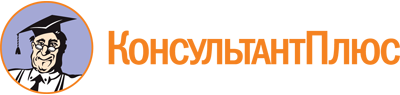 Приказ Росприроднадзора от 01.10.2018 N 395
(ред. от 05.07.2021)
"Об утверждении Методики проведения конкурсов на замещение вакантных должностей федеральной государственной гражданской службы Федеральной службы по надзору в сфере природопользования"
(Зарегистрировано в Минюсте России 11.01.2019 N 53316)Документ предоставлен КонсультантПлюс

www.consultant.ru

Дата сохранения: 03.08.2022
 Список изменяющих документов(в ред. Приказов Росприроднадзора от 13.01.2021 N 3,от 05.07.2021 N 409)Список изменяющих документов(в ред. Приказов Росприроднадзора от 13.01.2021 N 3,от 05.07.2021 N 409)